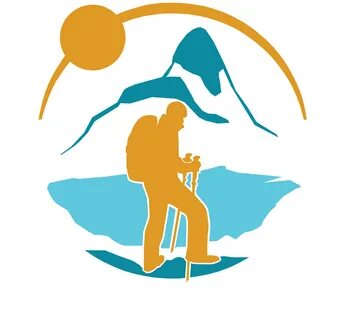 Самоконтроль — это регулярное наблюдение за состоянием своего здоровья и физического развития и их изменений под влиянием занятий физкультурой и спортом. Самоконтроль не может заменить врачебного контроля, он является лишь дополнением к нему.Самоконтроль позволяет спортсмену оценивать эффективность занятий спортом (физкультурой), соблюдать правила личной гигиены, режим тренировок, закаливания и т.п. Регулярно проводимый самоконтроль помогает анализировать влияние физических нагрузок на организм, что дает возможность правильно планировать и проводить тренировочное занятие.Самоконтроль включает в себя простые общедоступные наблюдения, учет субъективных показателей (сон, аппетит, настроение, потливость, желание тренироваться и др.) и данные объективных исследований (ЧСС, масса тела, ЧД, кистевая и становая динамометрия и др.) (табл. Дневник самоконтроля спортсмена).Дневник самоконтроля спортсменаСамоконтроль позволяет тренеру обнаружить ранние признаки перегрузок и соответственно корректировать тренировочный процесс.При проведении самоконтроля ведется дневник, образец которого приведен ниже.Дневник можно дополнить характеристикой тренировочных нагрузок (километры, килограммы, продолжительность и т.д.).Kратко поясним характеристики показателей дневника самоконтроля.Самочувствие отражает состояние и деятельность всего организма. Самочувствие и настроение оцениваются как хорошее, удовлетворительное и плохое.Работоспособность оценивается как повышенная, обычная и пониженная.Сон — важный показатель. Во время сна восстанавливаются силы и работоспособность. В норме бывает быстрое засыпание и достаточно крепкий сон. Плохой сон, долгое засыпание или частые просыпания, бессонница свидетельствуют о сильном утомлении или переутомлении.Аппетит также позволяет судить о состоянии организма. Перегрузки, недосыпания, недомогания и пр. отражаются на аппетите. Он бывает нормальным, повышенным или пониженным (иногда отсутствует, хочется только пить).Желание тренироваться характерно для здоровых людей. При отклонениях в состоянии здоровья, перетренированности желание тренироваться снижается или исчезает.Частота сердечных сокращений (ЧСС) — важный объективный показатель работы сердечно-сосудистой системы. Пульс в состоянии покоя у тренированного человека ниже, чем у нетренированного. Пульс подсчитывают за 15 с, но если имеется нарушение его ритма, то подсчитывают за одну минуту. Чем тренированнее человек, тем быстрее его пульс приходит к норме после тренировки. Утром у тренированного спортсмена он слабее.Потоотделение зависит от индивидуальных особенностей и функционального состояния человека, климатических условий, вида физической нагрузки и т.д. На первых тренировочных занятиях потливость выше, по мере тренированности потоотделение уменьшается. Потоотделение оценивают как обильное, большое, умеренное и пониженное. Потоотделение зависит также от количества жидкости, потребляемой спортсменом в течение дня.Боли могут возникать в отдельных мышечных группах (наиболее нагружаемых мышцах), при тренировках после длительного перерыва или при занятиях на жестком грунте и т.п.Следует обращать внимание на боли в области сердца и их характер; на головные боли, головокружение; на возникновение болей в правом подреберье, особенно при беге, потому что такие боли нередко свидетельствуют о хроническим холецистите, холангите и других заболеваниях печени.Все эти случаи спортсмен отражает в дневнике самоконтроля и сообщает о них врачу.Нежелание тренироваться, повышенная потливость, бессонница, боли в мышцах могут свидетельствовать о перетренированности.Масса тела связана с величиной нагрузки. Естественна потеря веса во время тренировки за счет пота. Но иногда вес падает за счет потери белка. Это происходит при тренировках в горах, при недостаточном потреблении животных белков (мяса, рыбы, творога и др.).В дневник самоконтроля следует вносить описание характера тренировок, время их проведения (утро, вечер), спортивные результаты и т.д.Женщины отмечают в дневнике периодичность, характер месячных.Спортивный врач или тренер должны разъяснять спортсмену, как вести дневник, как оценивать тот или иной показатель своего самочувствия, его влияние на состояние здоровья и подготовить ему индивидуальный режим тренировочного процесса. Самоконтроль спортсмена.Самоконтроль – это регулярное наблюдение спортсмена за состоянием своего здоровья и физическим развитием и их изменениями под влиянием занятий физической культурой и спортом. Самоконтроль не может заменить врачебного контроля, а является лишь дополнением к нему. Самоконтроль позволяет спортсмену оценивать эффективность тренировки, следить за состоянием своего здоровья, выполнять правила личной гигиены, общий и спортивный режим и т.д. Данные регулярно проводимого самоконтроля помогают также тренеру и врачу анализировать методику проводимой тренировки, сдвиги в состоянии здоровья и функциональном состоянии организма. Поэтому тренер, преподаватель и врач должны прививать спортсмену навыки проведения самоконтроля, разъяснять значение и необходимость регулярного самоконтроля для правильного осуществления тренировочного процесса и улучшения спортивных результатов.4. Самоконтроль в массовой физической культуре.Самоконтроль важен не только для спортсмена, но и для любого человека, самостоятельно занимающегося физическими упражнениями: плаванием, бегом, ездой на велосипеде и т.д. Все данные самоконтроля должны также фиксироваться в дневнике, который несколько отличается от дневника спортсмена.Занимающийся физической культурой, особенно самостоятельно, должен отражать в дневнике самоконтроля, как данные покоя, так и определенную информацию о характере проделанной мышечной работы и о реакции на нее организма (на основании самых простых физиологических показателей). То же можно сказать и о результатах проведения простейших функциональных проб.В дневнике в первую очередь должны получить отражение субъективные данные о переносимости выполняемых физических нагрузок: степень утомления после работы, желание, с которым она выполняется, чувство удовлетворения после нее. Появление негативных оценок субъективных данных самоконтроля говорит о чрезмерности физических нагрузок, неправильном распределении их в недельном макроцикле, неоптимальном соотношении объема и интенсивности.Достоверность субъективных оценок переносимости нагрузок повышается при подкреплении их данными объективного самоконтроля. К ним относится измерение ЧСС в условиях основного обмена, до и после выполненной нагрузки. Целесообразно обучиться измерять у себя АД с помощью автоматических измерителей. Измерять АД следует до и после выполнения физической нагрузки.Важная информация, представляемая в дневнике самоконтроля, касается динамики веса физкультурника. За этим показателем легко наблюдать с помощью обычных напольных весов.В дневнике самоконтроля целесообразно регистрировать данные о ЖЕЛ, ее динамике и соответствии должным величинам.Самостоятельно занимающимся, особенно во время занятий дозированной ходьбой, рекомендуется использовать простые приборы – шагомер и «Ритм». Данные, получаемые с помощью шагомера, также следует заносить в дневник самоконтроля.Наибольшую сложность при самоконтроле представляет проведение функциональных проб. Из наиболее доступны ортостатическая проба (регистрация ЧСС на лучевой артерии в горизонтальном и вертикальном положениях), а также тест Руфье, в котором основная информация получается по данным измерения ЧСС. Динамика обеих проб позволяет судить об эффективности тренировочной работы.Специалистами в области спортивной медицины разработана методика определения физической работоспособности с использованием в качестве тестирующей нагрузки дозированной ходьбы. Расчет ведется по специальной формуле. Величины мощности в этой формуле (W) определяются при 1-й и 2-й нагрузках (два режима ходьбы с различной скоростью) по следующему выражению (В.Р. Орел):W = М·v·К,где М – масса человека в одежде и обуви; v – скорость движения, м/сек; К – эмпирический коэффициент, который, в свою очередь, определяется по специальной таблице. Рассчитанная по этой формуле мощность совпадает с мощностью, рассчитанной с помощью велоэргометра.Таким образом, каждый занимающийся может определить индивидуальную величину физической работоспособности. Чтобы не производить дополнительных расчетов уровня PWC, предложено у всех определять величину PWC130. Все эти данные заносятся в дневник самоконтроля. Динамические наблюдения за индивидуальными изменениями физической работоспособности под влиянием занятий физической культурой можно вести по данным тестирования, проводимого 1 раз в 1,5 – 2 месяца.ПРОГРАММАСпортивный туризмТЕМАПрохождение врачебного контроля. Ведение дневника самоконтроля.ДАТА03 февраля 2022гГРУПЫ1ПоказателиЧисло, месяц, год, время дняПоказатели1...        10...        15...        31ЧСС утром лежа за 15 с14ЧСС утром стоя за 15 с18Разница пульса4Масса тела до тренировки70,4Масса тела после тренировки69,8ЖалобынетСамочувствиехорошееСонхороший, 8,5 чАппетитнормальныйБоли в мышцахболи при пальпации в икрахЖелание тренироватьсябольшоеПотоотделениеумеренноеОртостатическая проба (утром)4Проба Штанге (утром)50 сKистевая динамометрияпр. 43, лев. 47 кгНастроениехорошееБолевые ощущениянетФункция желудочно-кишечного трактаежедневно, нормальноРаботоспособностьобычнаяСпортивные результатырастутНарушение спортивного режимане наблюдалось